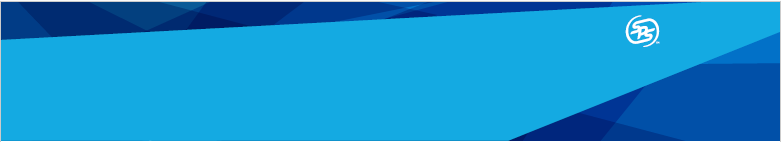 SPS COMMERCESYSTÈME DE GESTION DE COMMANDES POUR FOURNISSEURS PLANS D’ENGAGEMENT ENVERS LES CLIENTSEn cas de contradiction ou de divergence entre la version de langue anglaise du présent accored et toute autre version d'une autre langue, la version de langue anglaise prévaudra.MISE EN ŒUVREASSISTANCESTANDARDInclus avec le service d’exécution de commandesComprend les activités suivantes de mise en œuvre et d’assistance fournies par SPSSTANDARDInclus avec le service d’exécution de commandesComprend les activités suivantes de mise en œuvre et d’assistance fournies par SPSRESSOURCES LIBRE-SERVICERessources du centre de mise en œuvreOutil de gestion de projetLancement de projet formelDÉVELOPPEMENT DE SOLUTION SUR RÉSEAU UNIVERSALUN101Confirmation du mandat de réseauÉvaluation des capacités du systèmeÉvaluation des règles administrativesEXPERTISE DE RÉSEAU DE DÉTAILLANTSExpertise d’exigences de partenaires commerciauxCoordination multipartite de l’entrée en service et centre de productionInstallations de communicationRESSOURCES LIBRE-SERVICEAccès 24h/24 aux ressources du centre d’assistanceCommunications automatisées avec les clientsRESSOURCES D’ASSISTANCERessources dédiées de configuration WebFormsAssistance par téléphone, courriel et clavardage durant les heures d’ouverture normalesTemps de réponse moyen aux courriels : 48 heuresRapports d’exécution des commandesASSISTANCE RÉSEAU DE DÉTAILLANTSGestion des changements chez les partenaires commerciauxDisponibilité du centre de données : 99,9 %Accès à plus de 60 000 partenaires commerciauxOutils complets de surveillance des données et des systèmesSurveillance des données 24h/24Intervention humaine et résolution de problèmesService d’assistance clients basé aux É-U, disponible en anglais, en espagnol, en français,en mandarin et en cantonaisSTANDARD PLUSAvec frais mensuels supplémentairesComprend tous les services du plan Standard, plus les activités suivantes de mise en œuvre et d’assistance fournies par SPSSTANDARD PLUSAvec frais mensuels supplémentairesComprend tous les services du plan Standard, plus les activités suivantes de mise en œuvre et d’assistance fournies par SPSSERVICES PROFESSIONNELSÉquipe de projet SPS affectée à votre entrepriseRapports de progression hebdomadairesPlan de projet avec dates repèresSERVICES D’ASSISTANCERessource de réussite affectée à votre entrepriseFormations en direct avec instructeurÉvaluations annuelles de réussiteAssistance 24h/24 par téléphone et clavardageTemps de réponse moyen aux courriels : 24 heuresAperçu de l’assistance productionPREMIERAvec frais mensuels supplémentairesComprend tous les services du plan Standard Plus, ainsi que les activités suivantes de mise en œuvre et d’assistance fournies par SPSPREMIERAvec frais mensuels supplémentairesComprend tous les services du plan Standard Plus, ainsi que les activités suivantes de mise en œuvre et d’assistance fournies par SPSSERVICES PROFESSIONNELSÉquipe de projet dédiéeRéponses rapidesDisponibilité de ressources sur placeConception accéléréeSERVICES D’ASSISTANCEÉvaluations de réussite régulièresEscalade prioritaireDocuments/programmes de formation personnalisésDisponibilité de ressources sur placeTemps de réponse moyen aux courriels : 12 heures